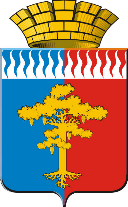 АДМИНИСТРАЦИЯ ГОРОДСКОГО ОКРУГАСРЕДНЕУРАЛЬСКПОСТАНОВЛЕНИЕот 07.04.2020 года № 231г. СреднеуральскОб утверждении Административного регламента по предоставлению муниципальной услуги «Согласование местоположения границ земельных участков, государственная собственность на которые не разграничена, или находящихся в собственности городского округа Среднеуральск» Во исполнение Федерального закона Российской Федерации от 27.07.2010 № 210-ФЗ «Об организации предоставления государственных и муниципальных услуг», руководствуясь Федеральным законом от 06.10.2003 N 131-ФЗ "Об общих принципах организации местного самоуправления в Российской Федерации", постановлением Правительства Российской Федерации от 16.05.2011 № 373 «О разработке и утверждении административных регламентов предоставления государственных услуг», постановления  главы от 11.12.2018 № 829 «О разработке и утверждении административных регламентов осуществления муниципального контроля (надзора) и административных регламентов предоставления муниципальных услуг», Уставом городского округа Среднеуральск, администрация городского округа СреднеуральскПОСТАНОВЛЯЕТ:1. Утвердить Административный регламент по предоставлению муниципальной услуги «Согласование местоположения границ земельных участков, государственная собственность на которые не разграничена, или находящихся в собственности городского округа Среднеуральск» (прилагается).2. Признать утратившим силу постановление администрации городского округа Среднеуральск от 31.12.2015 № 1144 «Об утверждении административного регламента по предоставлению муниципальной услуги «Согласование местоположения границ земельных участков, находящихся в муниципальной собственности или в государственной собственности до ее разграничения, и местоположения границ земельных участков, являющихся смежными по отношению к земельным участкам, находящимся в муниципальной собственности или в государственной собственности до ее разграничения».3. Опубликовать настоящее постановление в газете «Среднеуральская волна» и разместить на официальном сайте городского округа Среднеуральск.4. Контроль за исполнением настоящего постановления оставляю за собой.Глава администрации городского округа 	А.А. ЗашляпинУТВЕРЖДЕН постановлением администрациигородского округа Среднеуральск от 07.04.2020 № 231АДМИНИСТРАТИВНЫЙ РЕГЛАМЕНТ ПО ПРЕДОСТАВЛЕНИЮ МУНИЦИПАЛЬНОЙ УСЛУГИ «СОГЛАСОВАНИЕ МЕСТОПОЛОЖЕНИЯ ГРАНИЦ ЗЕМЕЛЬНЫХ УЧАСТКОВ, ГОСУДАРСТВЕННАЯ СОБСТВЕННОСТЬ НА КОТОРЫЕ НЕ РАЗГРАНИЧЕНА, ИЛИ НАХОДЯЩИХСЯ В СОБСТВЕННОСТИ ГОРОДСКОГО ОКРУГА СРЕДНЕУРАЛЬСК»ГЛАВА I. ОБЩИЕ ПОЛОЖЕНИЯПредмет регулирования1. Предметом регулирования Административного регламента предоставления муниципальной услуги «Согласование местоположения границ земельных участков, государственная собственность на которые не разграничена, или находящихся в собственности городского округа Среднеуральск» (далее – Регламент) разработан в целях повышения качества предоставления и доступность муниципальной услуги, определяет сроки и последовательность выполнения административных процедур и административных действий, эффективность работы управления имуществом администрации городского округа Среднеуральск (далее - УМИ) и его должностных лиц в рамках межведомственного взаимодействия, реализацию прав граждан.1.2. Круг заявителей2. Заявителями на получение муниципальной услуги являются юридические и физические лица (граждане Российской Федерации, иностранные граждане, лица без гражданства), в том числе зарегистрированные в качестве индивидуальных предпринимателей. 3. С заявлением о предоставлении муниципальной услуги от имени заявителя может обратиться его уполномоченный представитель при предоставлении документа, удостоверяющего личность, и документа, удостоверяющего представительские полномочия, оформленного в соответствии с гражданским законодательством Российской Федерации.1.3. Требования к порядку информированияо предоставлении муниципальной услуги.4. Информирование заявителей о порядке предоставления муниципальной услуги осуществляется непосредственно специалистами УМИ при личном приеме и по телефону, а также через Государственное бюджетное учреждение Свердловской области «Многофункциональный центр предоставления государственных и муниципальных услуг» (далее – МФЦ) и его филиалы.5. Информация о месте нахождения, графиках (режиме) работы, номерах контактных телефонов, адресах электронной почты и официальных сайтов Администрации, информация о порядке предоставления муниципальной услуги и услуг, которые являются необходимыми и обязательными для предоставления муниципальной услуги, размещена в федеральной информационной системе «Единый портал государственных услуг (функций)» (далее – Единый портал) по адресу www.gosuslugi.ru, на официальном сайте ГО Среднеуральск www.sredneuralsk.midural.ru/, на информационных стендах Администрации, на официальном сайте МФЦ www.mfc66.ru, а также предоставляется непосредственно специалистами УМИ при личном приеме, а также по телефону.Основными требованиями к информированию граждан о порядке предоставления муниципальной услуги являются достоверность предоставляемой информации, четкость в изложении информации, полнота информирования.6. При общении с гражданами (по телефону или лично) специалисты УМИ должны корректно и внимательно относиться к гражданам, не унижая их чести и достоинства. Устное информирование о порядке предоставления муниципальной услуги должно проводиться и использованием официально-делового стиля речи.7. Информирование граждан о порядке предоставления муниципальной услуги может осуществляться с использованием средств авто информирования.	Раздел. 2. СТАНДАРТ ПРЕДОСТАВЛЕНИЯ МУНИЦИПАЛЬНОЙ УСЛУГИ2.1. Наименование муниципальной услуги:8. Согласование местоположения границ земельных участков, государственная собственность на которые не разграничена, или находящихся в собственности городского округа Среднеуральск.2.2. Наименование отраслевого (функционального) органа администрации городского округа Среднеуральск, предоставляющего муниципальную услугу, организации, обращение в которые необходимо для предоставления муниципальной услуги9. Муниципальная услуга предоставляется Управлением муниципальным имуществом администрации городского округа Среднеуральск (далее – УМИ). Оказание услуги непосредственно осуществляется специалистами, начальником Управления. 2.3. Наименование органов власти и организаций, обращение в которые необходимо для предоставления муниципальной услуги10. В предоставлении муниципальной услуги участвуют также Управление Федеральной службы государственной регистрации, кадастра и картографии по Свердловской области, Филиал федерального государственного бюджетного учреждения «Федеральная кадастровая палата Федеральной службы государственной регистрации, кадастра и картографии», МФЦ.2.4. Описание результата предоставления муниципальной услуги11. Результатом предоставления муниципальной услуги является:- согласование местоположения границ земельных участков, государственная собственность на которые не разграничена, или находящихся в собственности городского округа Среднеуральск, заверенный личной подписью начальника Управления в акте согласования местоположения границ земельного участка на обороте листа графической части межевого плана и заверение печатью;- письменный, мотивированный отказ в согласовании местоположения границ земельных участков, государственная собственность на которые не разграничена, или находящихся в собственности городского округа Среднеуральск, оформлен в письменном виде с внесением в акт согласования местоположения границ на обороте листа графической части межевого плана записи о содержании возражений, заверенной печатью и подписью начальника Управления.
2.5. Срок предоставления муниципальной услуги12. УМИ предоставляет муниципальную услугу в течение 30 календарных дней со дня регистрации заявления о предоставлении муниципальной услуг, в том числе с учетом необходимости обращения в организации, участвующие в предоставлении муниципальной услуги, в срок не позднее 10 дней со дня регистрации заявления в УМИ.Сроки передачи документов из МФЦ в Управление не входят в общий срок предоставления услуги. 2.6. Перечень нормативных правовых актов, регулирующих отношения, возникающие в связи с предоставлением муниципальной услуги13. Предоставление муниципальной услуги осуществляется в соответствии с правовыми актами. Перечень нормативных правовых актов, регулирующих предоставление муниципальной услуги, с указанием их реквизитов и источников официального опубликования размещены на официальном сайте городского округа Среднеуральск в сети «интернет» (www.sredneuralsk.midural.ru/) и на едином портале (www.gosuslugi.ru).УМИ обеспечивает размещение и актуализацию перечня НПА на официальном сайте ГО Среднеуральск и Едином портале государственных услуг.2.7. Исчерпывающий перечень документов, необходимых в соответствии с нормативными правовыми актами для предоставления муниципальной услуги, подлежащих представлению заявителем14. Перечень документов, необходимых для предоставления муниципальной услуги, подлежащих представлению заявителем:1) заявление о предоставлении муниципальной услуги по форме Приложения № 1 к настоящему Регламенту с указанием сведений о заявителе (для физического лица - фамилия, имя, отчество заявителя, реквизиты документа, удостоверяющего личность заявителя; для юридического лица - полное наименование, ИНН, дата государственной регистрации), его почтовый адрес и номер контактного телефона, кадастровый номер и (или) местоположение земельного участка;2) документы, удостоверяющие личность заявителя;3) доверенность, оформленная в установленном законом порядке (в случае представления интересов получателя муниципальной услуги другим лицом);4) межевой план с актом согласования местоположения границ, подготовленные в соответствии со статьями 38, 40 Федерального закона от 24.07.2007 № 221-ФЗ «О государственном кадастре недвижимости» (предоставляется в подлиннике);5) утвержденную схему расположения земельного участка на кадастровом плане территории, в случае, если эта схема не находится в распоряжении УМИ, (предоставляется в подлиннике или в виде заверенной копии, документ может находиться в составе межевого плана);6) правоустанавливающий документ на земельный участок (в случае уточнения местоположения границ земельного участка ранее предоставленного на основании акта, изданного органом государственной власти или органом местного самоуправления в пределах его компетенции и в порядке, установленном законодательством, действовавшим в месте издания такого акта на момент его издания или приобретенного на иных основаниях, предусмотренных законом) если такие сведения не содержатся в Едином государственном реестре прав на недвижимое имущество и сделок с ним.7) согласие на обработку персональных данных согласно Приложению № 2 к настоящему Административному регламенту.2.8. Исчерпывающий перечень документов, необходимых для предоставления муниципальной услуги, которые находятся в распоряжении иных органов, участвующих в предоставлении муниципальной услуги15. Документы, необходимые для предоставления муниципальной услуги, которые находятся в распоряжении иных государственных органов, участвующих в предоставлении муниципальной услуги, и которые заявитель вправе представить по собственной инициативе, являются:- решение об утверждении схемы расположения земельного участка на кадастровом плане территории, принятое органом местного самоуправления городского округа Среднеуральск;- утвержденная схема расположения земельного участка на кадастровом плане территории;- сведения о государственной регистрации прав на земельный участок, содержащиеся в Едином государственном реестре прав на недвижимое имущество и сделок с ним (далее - ЕГРП), в виде выписки из ЕГРП (предоставляются органом, осуществляющим государственную регистрацию прав на территории Свердловской области - Управлением Федеральной службы государственной регистрации, кадастра и картографии по Свердловской области);- сведения о земельном участке, внесенные в государственный кадастр недвижимости (далее - ГКН), в виде кадастровой выписки об объекте недвижимости, кадастрового паспорта недвижимости, кадастрового плана территории (предоставляются органом кадастрового учета на территории Свердловской области - филиалом Федерального государственного бюджетного учреждения «Федеральная кадастровая палата Федеральной службы государственной регистрации, кадастра и картографии» по Свердловской области);- представления документов и информации или осуществления действий, представление или осуществление которых не предусмотрено нормативными правовыми актами, регулирующими отношения, возникающие в связи с предоставлением муниципальной услуги;- представления документов и информации, которые находятся в распоряжении органов, предоставляющих муниципальную услугу, иных государственных органов, органов местного самоуправления либо подведомственных органам государственной власти или органам местного самоуправления организаций, в соответствии с нормативными правовыми актами Российской Федерации, Свердловской области и муниципальными правовыми актами, за исключением документов, включенных в перечень, определенный частью 6 статьи 7 Федерального закона от 27.07.2010 № 210-ФЗ «Об организации предоставления государственных и муниципальных услуг».2.9. Указание на запрет требовать от заявителя представления документов и информации или осуществления действий16. В соответствии с требованиями пунктов 1 и 2 части 1 статьи 7 Федерального закона от 27.07.2010 № 210-ФЗ "Об организации предоставления государственных и муниципальных услуг" в ходе предоставления муниципальной услуги запрещено требовать от заявителя:1) представления документов и информации или осуществления действий, представление или осуществление которых не предусмотрено нормативными правовыми актами, регулирующими отношения, возникающие в связи с предоставлением муниципальной услуги;2) представления документов и информации, которые находятся в распоряжении органов, предоставляющих муниципальную услугу, иных государственных органов, органов местного самоуправления либо подведомственных органам государственной власти или органам местного самоуправления организаций, в соответствии с нормативными правовыми актами Российской Федерации, Свердловской области и муниципальными правовыми актами.2.10. Исчерпывающий перечень оснований для отказа в приеме документов, необходимых для предоставления муниципальной услуги17. Исчерпывающий перечень оснований для отказа в приеме заявления и документов, необходимых для предоставления муниципальной услуги, составляют следующие факты:- с заявлением обращается лицо, не уполномоченное в соответствии с законодательством Российской Федерации представлять интересы заявителя;- представленные в заявлении сведения не поддаются прочтению;- представлены документы, имеющие подчистки либо приписки, зачеркнутые слова и иные неоговоренные исправления;- а также документы с серьезными повреждениями, не позволяющими однозначно истолковать их содержание;- заявитель обратился в УМИ в не приёмное время.2.11. Исчерпывающий перечень оснований для приостановления или отказа в предоставлении муниципальной услуги18. Оснований для приостановления предоставления муниципальной услуги не предусмотрено.19. В предоставлении муниципальной услуги может быть отказано в случае, если:1) форма поданного заявителем заявления не соответствует форме заявления, установленной Регламентом (приложение № 1 к Регламенту);2) отсутствуют документы, предусмотренные пунктом 16 Регламента.2.12. Перечень услуг, которые являются необходимыми и обязательными для предоставления муниципальной услуги, в том числе сведения о документе (документах), выдаваемом (выдаваемых) организациями, участвующими в предоставлении муниципальной услуги22. Услуги, которые являются необходимыми и обязательными для предоставления муниципальной услуги, в том числе сведения о документе (документах), выдаваемом (выдаваемых) организациями, участвующими в предоставлении муниципальной услуги, не предусмотрены.2.13. Порядок, размер и основания взимания государственной пошлины или иной платы, взимаемой за предоставление муниципальной услуги21. За предоставление муниципальной услуги государственная пошлина или иная плата не взимается.2.14. Порядок, размер и основания взимания платы за предоставление услуг, которые являются необходимыми и обязательными для предоставления муниципальной услуги, включая информацию о методике расчета размера такой платы22. Плата за предоставление муниципальной услуги не предусмотрена.2.15. Максимальный срок ожидания в очереди при подаче запроса о предоставлении муниципальной услуги, услуги, предоставляемой организацией, участвующей в предоставлении муниципальной услуги, и при получении результата предоставления таких услуг23. Время ожидания заявителями в очереди при подаче запроса о предоставлении муниципальной услуги и при получении результата предоставления муниципальной услуги не должно превышать 15 минут.2.16. Срок и порядок регистрации запроса заявителя о предоставлении муниципальной услуги и услуги, предоставляемой организацией, участвующей в предоставлении муниципальной услуги, в том числе в электронной форме24. Специалист, осуществляющий прием документов, регистрирует запрос заявителя о предоставлении муниципальной услуги в журнале приема документов.Муниципальная услуга предоставляется в электронном виде. Применение средств электронной подписи не требуется.Регистрация запроса и документов, необходимых для предоставления муниципальной услуги осуществляется в порядке, предусматривается разделом 3 настоящего Регламента.2.17. Требования к помещениям, в которых предоставляется муниципальная услуга, предоставляемая организацией, участвующей в предоставлении муниципальной услуги, к месту ожидания и приема заявителей, размещению и оформлению визуальной, текстовой и мультимедийной информации о порядке предоставления таких услуг25. Помещение для приема заявителей размещается по месту нахождения Управления муниципальным имуществом и снабжается табличками с указанием фамилии, имени, отчества специалиста, ответственного за предоставление муниципальной услуги. Помещение для приема заявителей оснащается телефоном, факсом, ксероксом, сканером и принтером.- рабочие места, должны быть оборудованы персональным компьютером с возможностью доступа к необходимым информационным базам данных, печатающим устройством, стульями, столами;- места ожидания должны соответствовать комфортным условиям для заявителей и оптимальным условиям работы специалистов, начальника УМИ. Места ожидания должны быть оборудованы стульями;- места для информирования заявителей, получения информации и заполнения необходимых документов оборудованы информационным стендом (с образцами заполнения запросов и перечнем документов, необходимых для предоставления муниципальной услуги), столом и стулом;- туалетом со свободным доступом в рабочее время;- обеспечивается соответствие санитарно-эпидемиологическими правилам, нормам, правилам противопожарной безопасности.В целях организации беспрепятственного доступа инвалидов (включая инвалидов, использующих кресла-коляски и собак-проводников) к месту предоставления муниципальной услуги им обеспечиваются:1) условия беспрепятственного доступа к объекту (зданию, помещению), в котором предоставляется муниципальная услуга;2) возможность самостоятельного передвижения по территории, на которой расположены объекты (здания, помещения), в которых предоставляется муниципальная услуга, а также входа в такие объекты и выхода из них, посадки в транспортное средство и высадки из него, в том числе с использованием кресла-коляски;3) сопровождение инвалидов, имеющих стойкие расстройства функции зрения и самостоятельного передвижения;4) надлежащее размещение оборудования и носителей информации, необходимых для обеспечения беспрепятственного доступа инвалидов к объектам (зданиям, помещениям), в которых предоставляется муниципальная услуга, с учетом ограничений их жизнедеятельности;5) дублирование необходимой для инвалидов звуковой и зрительной информации, а также надписей, знаков и иной текстовой и графической информации знаками, выполненными рельефно-точечным шрифтом Брайля;6) допуск сурдопереводчика и тифлосурдопереводчика;7) допуск собаки-проводника на объекты (здания, помещения), в которых предоставляется муниципальная услуга, при наличии документа, подтверждающего ее специальное обучение и выдаваемого по форме и в порядке, которые определяются федеральным органом исполнительной власти, осуществляющим функции по выработке и реализации государственной политики и нормативно-правовому регулированию в сфере социальной защиты населения;8) оказание инвалидам помощи в преодолении барьеров, мешающих получению ими муниципальной услуги наравне с другими лицами.В случае невозможности полностью приспособить объект с учетом потребности инвалида собственник данного объекта обеспечивает инвалиду доступ к месту предоставления муниципальной услуги.2.18. Показатели доступности и качества муниципальной услуги, в том числе количество взаимодействий заявителя с должностными лицами при предоставлении муниципальной услуги26. Показателями доступности и качества муниципальной услуги являются:1) возможность получения информации о ходе предоставления муниципальной услуги лично или с использованием информационно-коммуникационных технологий;2) возможность обращения за предоставлением муниципальной услуги через МФЦ и в электронной форме;3) возможность получения муниципальной услуги по экстерриториальному принципу в МФЦ и его филиалах;4) оперативность предоставления муниципальной услуги;5) точность обработки данных, правильность оформления документов;6) компетентность и профессиональная грамота специалистов, осуществление предоставления муниципальной услуги.При предоставлении муниципальной услуги взаимодействие заявителя со специалистами Управления осуществляется не более двух раз в следующих случаях:1) при приеме заявления;2) при получении результата.В каждом случае время, затраченное заявителем при взаимодействиях с должностными лицами при предоставлении муниципальной услуги, не должно превышать 15 минут.Получение заявителем информации о ходе предоставления муниципальной услуги, в том числе с использованием информационно-коммуникационных технологий, возможно в порядке, установленном пунктом 7 Регламента.2.19. Иные требования, в том числе учитывающие особенности предоставления муниципальной услуги в МФЦ и особенности предоставления муниципальной услуги в электронной форме27. Муниципальную услугу можно получить путем подачи запроса в МФЦ.При организации муниципальной услуги в МФЦ, МФЦ осуществляет следующие административные процедуры (действия):1) информирование заявителей о порядке предоставления муниципальной услуги;2) прием и регистрация заявления и документов;3) передача принятых письменных заявлений в УМИ;4) выдача результата предоставления муниципальной услуги.28. Муниципальная услуга по экстерриториальному принципу не предоставляется.2.20. Особенности предоставления муниципальной услуги в электронной форме29. Особенности предоставления муниципальной услуги в электронной форме: 1) заявитель вправе подать заявление о предоставлении муниципальной услуги, предусмотренной настоящим Регламентом, в форме электронного документа (в том числе с использованием Единого портала), прилагаемые к заявлению документов могут быть также поданы в форме электронного документа, и прилагаемые к нему документы, подаваемые в форме электронных документов, подписываются простой электронной подписью в соответствии с требованиями Федерального закона от 27.07.2010 N 210-ФЗ "Об организации предоставления государственных и муниципальных услуг", Федерального закона от 06.04.2011 N 63-ФЗ "Об электронной подписи", Постановления Правительства Российской Федерации от 25.01.2013 N 33 "Об использовании простой электронной подписи при оказании государственных и муниципальных услуг";2) предоставление муниципальных услуг с использованием Единого портала осуществляется в отношении заявителей, прошедших процедуру регистрации и авторизации. Порядок регистрации и авторизации заявителя на Едином портале устанавливается оператором Единого портала по согласованию с Министерством экономического развития Российской Федерации;3) подача заявителем заявления и документов в электронной форме с использованием Единого портала осуществляется путем заполнения интерактивных форм заявлений и документов. При оформлении заявления через Единый портал регистрация осуществляется в соответствии с датой и временем регистрации заявления на Едином портале (с точным указанием часов и минут). Мониторинг за ходом рассмотрения заявления и получение документа (информации), являющегося результатом предоставления муниципальной услуги в электронной форме, осуществляется с использованием Единого портала.РАЗДЕЛ 3. СОСТАВ, ПОСЛЕДОВАТЕЛЬНОСТЬ И СРОКИ ВЫПОЛНЕНИЯ АДМИНИСТРАТИВНЫХ ПРОЦЕДУР (ДЕЙСТВИЙ), ТРЕБОВАНИЯ К ПОРЯДКУ ИХ ВЫПОЛНЕНИЯ3.1. Состав и последовательность административных процедур30. Предоставление муниципальной услуги включает в себя следующие административные процедуры:1) информирование и консультирование заявителей по вопросам предоставления муниципальной услуги;2) прием и регистрация заявления о предоставлении муниципальной услуги и приложенных к нему документов;3) принятие решения о согласовании местоположения границ земельных участков, находящихся в муниципальной собственности или в государственной собственности до ее разграничения, или об отказе в предоставлении муниципальной услуги;4) выдача заявителю решения УМИ о согласовании местоположения границ земельных участков, государственная собственность на которые не разграничена, или находящихся в собственности городского округа Среднеуральск, или уведомления об отказе в предоставлении муниципальной услуги.3.2. Прием и регистрация документов31. Основанием для начала административной процедуры является поступление обращение заявителя (представителя заявителя) с заявлением о предоставлении муниципальной услуги и приложенными к нему документов, указанных в пункте 21 Регламента, в Управление муниципальным имуществом.32. Специалист, ответственный за регистрацию входящей корреспонденции, осуществляющий прием документов, выполняет следующие действия:1) проверяет документы, удостоверяющие личность заявителя (полномочия представителя заявителя - при обращении представителя заявителя);2) регистрирует поступившее заявление с документами в день его получения в журнале приема документов.Максимальное время, затраченное на указанное административное действие, не должно превышать 15 минут в течение одного рабочего дня.Результатом административной процедуры является поступление зарегистрированного в журнале приема документов запроса на получение муниципальной услуги на рассмотрение начальнику УМИ.Способом фиксации результата выполнения административной процедуры является регистрация запроса на получение муниципальной услуги в журнале приема документов с последующей передачей на рассмотрение начальнику УМИ.3.3. Проведение экспертизы документов33. Основанием для начала административной процедуры является поступление к начальнику УМИ запроса на предоставление муниципальной услуги с документами.Начальник УМИ поручает рассмотрение зарегистрированного запроса на предоставление муниципальной услуги с документами специалисту.Максимальное время, затраченное на указанное административное действие, составляет 1 день.Специалист проводит экспертизу запроса на предоставление муниципальной услуги и приложенных к нему документов. При наличии оснований, указанных в пункте 15 Регламента, осуществляет подготовку ответа заявителю о возврате заявления заявителю (представителю заявителя).Максимальное время, затраченное на указанное административное действие, составляет 20 дней.3.4. Формирование и направление межведомственных запросов в органы (организации), участвующие в предоставлении муниципальных услуг34. Основанием для начала административной процедуры по формированию и направлению межведомственного запроса о предоставлении документов, необходимых для предоставления муниципальной услуги, в государственные органы и иные органы, участвующие в предоставлении муниципальной услуги, является получение специалистом УМИ зарегистрированного заявления на предоставление муниципальной услуги и отсутствие оснований для возврата заявления.35. Формирование и направление межведомственного запроса осуществляется в случае непредставления заявителем документов, необходимых для предоставления муниципальной услуги, предусмотренных пунктом 17 Регламента.Межведомственный запрос формируется и направляется в форме электронного документа, подписанного усиленной квалифицированной электронной подписью, по каналам системы межведомственного электронного взаимодействия (далее - СМЭВ).При отсутствии технической возможности формирования и направления межведомственного запроса в форме электронного документа по каналам СМЭВ межведомственный запрос направляется на бумажном носителе по почте, по факсу с одновременным его направлением по почте или курьерской доставкой.36. Межведомственный запрос формируется в соответствии с требованиями Федерального закона от 27.07.2010 N 210-ФЗ «Об организации предоставления государственных и муниципальных услуг».Максимальное время, затраченное на административную процедуру, не должно превышать 5 дней.3.5. Принятие решения о предоставлении либо об отказе в предоставлении муниципальной услуги Управлением муниципальным имуществом37. Основанием для начала административной процедуры является получение необходимой информации из органов (организаций), участвующих в предоставлении муниципальной услуги, окончание проведения экспертизы документов.Максимальное время, затраченное на административную процедуру, не должно превышать 30 дней.В случае наличия оснований для отказа в предоставлении муниципальной услуги, указанных в пункте 20 настоящего Регламента, специалист готовит проект письма об отказе в предоставлении муниципальной услуги передает его начальнику УМИ для согласования и подписания.Максимальный срок выполнения данного действия составляет 9 дней.В случае отсутствия оснований для отказа в предоставлении муниципальной услуги, указанных в пункте 20 настоящего Регламента, специалист обеспечивает подготовку на подписание согласование местоположения границ земельных участков, государственная собственность на которые не разграничена, или находящихся в собственности городского округа Среднеуральск.Юридическим фактом, инициирующим начало административной процедуры, является наличие полного комплекта документов в УМИ для предоставления муниципальной услуги.3.6. Особенности предоставления муниципальной услуги в МФЦ38. Заявление о предоставлении муниципальной услуги также может быть подано посредством:- Единого портала государственных и муниципальных услуг (функций);- МФЦ.МФЦ осуществляет следующие действия:- информирование заявителей о порядке предоставления муниципальной услуги через МФЦ;- информирование заявителей о месте нахождения УМИ, режиме работы и контактных телефонах;- прием письменных заявлений заявителей;- передача принятых письменных заявлений в УМИ;- выдача результата предоставления муниципальной услуги.Для получения муниципальной услуги заявители представляют в МФЦ заявление и необходимые документы (в соответствии с административным регламентом предоставления муниципальной услуги «Согласование местоположения границ земельных участков, государственная собственность на которые не разграничена, или находящихся в собственности городского округа Среднеуральск».Проверка наличия у заявителя документа, удостоверяющего личность, осуществляется оператором МФЦ в общем порядке при оформлении заявления заявителя на предоставление муниципальной услуги. Документ после проверки возвращается заявителю. При отсутствии документа, удостоверяющего личность заявителя, прием письменного заявления заявителя в МФЦ не производится, заявление в УМИ не передается.МФЦ выдает заявителю один экземпляр заявления заявителя на предоставление муниципальной услуги с указанием перечня принятых документов и даты приема в МФЦ.Оператор МФЦ проверяет правильность и полноту заполнения заявления, регистрирует принятое заявление путем проставления прямоугольного штампа с регистрационным номером МФЦ. Оператор МФЦ также ставит дату приема и личную подпись.В случае, когда заявитель представляет копию документа с предъявлением оригинала, оператор МФЦ сверяет с оригиналом, ставит прямоугольный штамп "С подлинным сверено" и возвращает оригинал заявителю.При подаче запроса в МФЦ лицом, ответственным за выполнение административной процедуры, является работник МФЦ.Принятые от заявителя заявление и документы передаются в Управление муниципальным имуществом на следующий рабочий день после приема в МФЦ по ведомости приема-передачи, оформленной передающей стороной в двух экземплярах (по одной для каждой из сторон). При приеме документов проверяется правильность заполнения заявления и комплектность приложенных к заявлению документов. В случае если к заявлению не приложены документы, обозначенные в заявлении как прилагаемые, прием документов УМИ от МФЦ не производится.УМИ самостоятельно выдает результат предоставления муниципальной услуги в последний день окончания срока.3.7. Исправление допущенных опечаток и ошибок в выданных в результате предоставления муниципальной услуги документахВ случае выявления допущенных опечаток и (или) ошибок в выданных в результате предоставления муниципальной услуги документах специалист УМИ, ответственный за предоставление муниципальной услуги, осуществляет их замену в срок, не превышающий 10 рабочих дней с момента поступления соответствующего заявления.Раздел 4. КОНТРОЛЬ ЗА ПРЕДОСТАВЛЕНИЕМ МУНИЦИПАЛЬНОЙ УСЛУГИ4.1. Порядок осуществления текущего контроля за соблюдением и исполнением ответственными должностными лицами положений настоящего регламента и иных нормативных правовых актов, устанавливающих требования к предоставлению муниципальной услуги, а также принятием ими решений39. Текущий контроль предоставления специалистами муниципальной услуги осуществляется начальником УМИ. Текущий контроль соблюдения специалистами положений настоящего Регламента, иных нормативных правовых актов Российской Федерации и нормативных правовых актов Свердловской области осуществляется путем проведения согласования документов.Текущий контроль осуществляется систематически на протяжении всей последовательности действий, входящих в состав административных процедур по предоставлению муниципальной услуги.4.2. Порядок и периодичность осуществления проверок полноты и качества предоставления муниципальной услуги, в том числе порядок и формы контроля за полнотой и качеством предоставления муниципальной услуги40. Проверка полноты и качества предоставления муниципальной услуги специалистами осуществляется начальником УМИ.Проверки полноты и качества предоставления муниципальной услуги осуществляются в связи с рассмотрением поступивших в УМИ жалоб в отношении действий (бездействия) специалистов и принятых ими решений при предоставлении муниципальной услуги либо по результатам текущего контроля.По результатам проверок полноты и качества предоставления муниципальной услуги принимаются меры, направленные на устранение выявленных нарушений и их причин, соблюдение законности и правопорядка при реализации административных процедур.4.3. Положения, характеризующие требования к порядку и формам контроля за предоставлением муниципальной услуги, в том числе со стороны граждан, их объединений и организаций41. Граждане, их объединения и организации осуществляют контроль за предоставлением муниципальной услуги путем получения информации о предоставлении муниципальной услуги, в том числе о ходе предоставления муниципальной услуги в порядке, предусмотренном пунктом 7 Регламента. 42. Текущий контроль за соблюдением работником МФЦ последовательности действий, определенных административными процедурами и производимых специалистами МФЦ в рамках административного регламента, осуществляется руководителем соответствующего структурного подразделения МФЦ, в подчинении которого работает специалист МФЦ.Раздел 5. ДОСУДЕБНЫЙ (ВНЕСУДЕБНЫЙ) ПОРЯДОК ОБЖАЛОВАНИЯ ДЕЙСТВИЙ (БЕЗДЕЙСТВИЯ) И РЕШЕНИЙ, ОСУЩЕСТВЛЯЕМЫХ (ПРИНЯТЫХ) В ХОДЕ ПРЕДОСТАВЛЕНИЯ МУНИЦИПАЛЬНОЙ УСЛУГИ43. Заинтересованное лицо вправе обжаловать действия (бездействие) и решения, осуществляемые (принятые) в ходе предоставления муниципальной услуги:1) специалистом УМИ, ответственным за предоставление муниципальной услуги, - начальнику УМИ;2) начальником УМИ - главе администрации городского округа Среднеуральск.44. Предметом жалобы могут являться действия (бездействие) и решения, осуществленные (принятые) УМИ и его должностными лицами, муниципальными служащими УМИ при предоставлении муниципальной услуги.Заинтересованное лицо может обратиться с жалобой, в том числе в следующих случаях:1) нарушение срока регистрации заявления;2) нарушение срока предоставления муниципальной услуги;3) требование у заинтересованного лица документов, не предусмотренных нормативными правовыми актами Российской Федерации, нормативными правовыми актами Свердловской области, в том числе Регламентом, для предоставления муниципальной услуги;4) отказ в приеме документов, предоставление которых предусмотрено нормативными правовыми актами Российской Федерации, нормативными правовыми актами Свердловской области, в том числе Регламентом, для предоставления муниципальной услуги, у заинтересованного лица;5) отказ в предоставлении муниципальной услуги, если основания отказа не предусмотрены федеральными законами и принятыми в соответствии с ними иными нормативными правовыми актами Российской Федерации, нормативными правовыми актами Свердловской области, в том числе Регламентом;6) требование внесения заинтересованным лицом при предоставлении муниципальной услуги платы, не предусмотренной нормативными правовыми актами Российской Федерации, нормативными правовыми актами Свердловской области, в том числе Регламентом;45. Основанием для начала процедуры досудебного обжалования является поступление жалобы на действия (бездействие) и решения, принятые (осуществляемые) в ходе предоставления муниципальной услуги.Жалоба может быть направлена по почте, через МФЦ, а также может быть принята при личном приеме заявителя.46. Прием жалоб в письменной форме осуществляется УМИ по месту предоставления муниципальной услуги. Время приема жалоб должно совпадать со временем предоставления муниципальных услуг.47. Жалоба должна содержать:1) наименование органа, предоставляющего муниципальную услугу, должностного лица органа, предоставляющего муниципальную услугу, либо муниципального служащего, решения и действия (бездействие) которых обжалуются;2) фамилию, имя, отчество (последнее - при наличии), сведения о месте жительства заявителя - физического лица либо наименование, сведения о месте нахождения заявителя - юридического лица, а также номер (номера) контактного телефона, адрес (адреса) электронной почты (при наличии) и почтовый адрес, по которым должен быть направлен ответ заинтересованному лицу;3) сведения об обжалуемых решениях и действиях (бездействии) органа, предоставляющего муниципальную услугу, должностного лица органа, предоставляющего муниципальную услугу, либо муниципального служащего;4) доводы, на основании которых заявитель не согласен с решением и действиями (бездействием) органа, предоставляющего муниципальную услугу, должностного лица органа, предоставляющего муниципальную услугу, либо муниципального служащего.Заявителем могут быть представлены документы (при наличии), подтверждающие доводы, изложенные в жалобе, либо их копии.В случае подачи жалобы при личном приеме заявитель представляет документ, удостоверяющий его личность в соответствии с законодательством Российской Федерации.48. В случае, если жалоба подается через представителя заявителя, также представляется документ, подтверждающий полномочия на осуществление действий от имени заявителя. В качестве документа, подтверждающего полномочия на осуществление действий от имени заявителя, может быть представлена:1) оформленная в соответствии с законодательством Российской Федерации доверенность (для физических лиц);2) оформленная в соответствии с законодательством Российской Федерации доверенность, заверенная печатью заявителя и подписанная руководителем заявителя или уполномоченным этим руководителем лицом (для юридических лиц);3) копия решения о назначении или об избрании либо приказа о назначении физического лица на должность, в соответствии с которым такое физическое лицо обладает правом действовать от имени заявителя без доверенности.49. При подаче жалобы в электронном виде документы, указанные в пункте 60 настоящего Регламента, могут быть представлены в форме электронных документов, подписанных электронной подписью, вид которой предусмотрен законодательством Российской Федерации, при этом документ, удостоверяющий личность заявителя, не требуется.50. УМИ вправе оставить жалобу без ответа в следующих случаях:1) наличие в жалобе нецензурных либо оскорбительных выражений, угроз жизни, здоровью и имуществу должностного лица и (или) членов его семьи.В данном случае заявителю сообщается о недопустимости злоупотребления правом;2) отсутствие возможности прочитать какую-либо часть текста жалобы, фамилию, имя, отчество (при наличии) и (или) почтовый адрес заявителя, указанные в жалобе, о чем в течение семи дней со дня регистрации жалобы сообщается заявителю, направившему жалобу, если его фамилия и почтовый адрес поддаются прочтению.51. Заявитель имеет право на получение информации и документов, необходимых для обоснования и рассмотрения жалобы.52. Жалоба, поступившая в УМИ, подлежит регистрации не позднее следующего рабочего дня со дня ее поступления.Жалоба подлежит рассмотрению должностным лицом, наделенным полномочиями по рассмотрению жалоб, в течение пятнадцати рабочих дней со дня ее регистрации, а в случае обжалования отказа в приеме документов либо в исправлении допущенных опечаток и ошибок или в случае обжалования нарушения установленного срока таких исправлений - в течение пяти рабочих дней со дня ее регистрации.В случае, если принятие решения по жалобе не входит в компетенцию УМИ, то данная жалоба подлежит направлению в течение 1 рабочего дня со дня ее регистрации в уполномоченный на ее рассмотрение орган, о чем УМИ в письменной форме информирует заявителя.53. Не позднее дня, следующего за днем принятия решения, указанного в пункте 66 Регламента, заявителю в письменной форме и по желанию заявителя в электронной форме направляется мотивированный ответ о результатах рассмотрения жалобы.В ответе по результатам рассмотрения жалобы указываются:1) наименование органа, предоставляющего муниципальную услугу, рассмотревшего жалобу, должность, фамилия, имя, отчество (при наличии) его должностного лица, принявшего решение по жалобе;2) номер, дата принятия решения, включая сведения о должностном лице, решение или действия (бездействие) которого обжалуются;3) фамилия, имя, отчество (при наличии) заявителя или наименование заявителя;4) основания для принятия решения по жалобе;5) принятое по жалобе решение;6) в случае, если жалоба признана обоснованной, - сроки устранения выявленных нарушений, в том числе срок предоставления результата муниципальной услуги;7) сведения о порядке обжалования принятого по жалобе решения.54. Результатом рассмотрения жалобы является принятие одного из следующих решений:1) об удовлетворении жалобы, в том числе в форме отмены принятого решения, исправления допущенных опечаток и ошибок в выданных в результате предоставления муниципальной услуги документах, возврата заинтересованному лицу денежных средств, взимание которых не предусмотрено нормативными правовыми актами Российской Федерации, нормативными правовыми актами Свердловской области, а также в иных формах;2) об отказе в удовлетворении жалобы.Если в результате рассмотрения жалоба признана обоснованной, то УМИ могут быть применены меры ответственности, установленные законодательством Российской Федерации, к сотруднику, ответственному за действия (бездействие) и решения, принятые (осуществляемые) в ходе предоставления муниципальной услуги и повлекшие за собой жалобу заинтересованного лица.55. Если заинтересованное лицо не удовлетворено решением, принятым в ходе рассмотрения жалобы в УМИ, или решение не было принято, то оно вправе обратиться с жалобой в судебные органы в установленном порядке.56. Информирование заинтересованных лиц о порядке подачи и рассмотрения жалобы осуществляется путем размещения соответствующей информации:а) на информационных стендах, расположенных в здании администрации городского округа Среднеуральск;б) на официальном сайте городского округа Среднеуральск в сети Интернет, указанном в пункте 4 Регламента;в) в информационно-телекоммуникационных сетях общего пользования, в том числе с использованием Единого портала государственных и муниципальных услуг (функций) и Портала государственных и муниципальных услуг (функций).ПРИЛОЖЕНИЕ № 1к Административному регламенту по предоставлению муниципальной услуги «Согласование местоположения границ земельных участков, государственная собственность на которые не разграничена, или находящихся в собственности городского округа Среднеуральск»Начальнику Управления муниципальным имуществом администрации городского округа Среднеуральск __________________от ________________________________________________________________________________________________________________(Для физического лица - фамилия, имя, отчество заявителя, реквизиты документа, удостоверяющего личность заявителя.Для юридического лица - полное наименование, ИНН, дата государственной регистрации)контактные данные: ________________________________________________________________________________________________(почтовый адрес и номер контактного телефона)ЗАЯВЛЕНИЕПрошу согласовать местоположение границ земельного участка с кадастровым номером ____________________, расположенного (указать адрес или местоположение участка): ____________________________________________________________________________________________________________________________________,площадью __________ кв. м __________.Перечень прилагаемых документов:____________________________________________________________________________________________________________________________________________________________________________________________________________________________________________________________________________________________________________________________________________________________________________________________________________ПРИЛОЖЕНИЕ № 2к Административному регламенту по предоставлению муниципальной услуги «Согласование местоположения границ земельных участков, государственная собственность на которые не разграничена, или находящихся в собственности городского округа Среднеуральск»СОГЛАСИЕ НА ОБРАБОТКУ ПЕРСОНАЛЬНЫХ ДАННЫХЯ, ______________________________________________________________________________________(далее - Субъект), зарегистрирован __________________________________________________________,(адрес субъекта персональных данных)________________________________________________________________________________________,(номер документа, удостоверяющего личность субъекта персональных данных, кем и когда выдан)даю свое согласие администрации городского округа Среднеуральск,  Управлению муниципальным имуществом администрации городского округа Среднеуральск, расположенным по адресу: г. Среднеуральск, ул. Уральская, д. 26 (далее - Оператор), на обработку своих персональных данных на следующих условиях:1. Субъект дает согласие на обработку своих персональных данных как с использованием средств автоматизации, так и без использования таких средств, т.е. совершение в том числе следующих действий: сбор, запись, систематизацию, накопление, хранение, уточнение (обновление, изменение), извлечение, использование, передачу (распространение, предоставление, доступ), обезличивание, блокирование, удаление, уничтожение персональных данных, а также право на передачу такой информации третьим лицам и получение информации и документов от третьих лиц для осуществления проверки достоверности и полноты информации о Субъекте и в случаях, установленных законодательством (ст.4 Федеральный закон N 152-ФЗ "О персональных данных").2. Перечень персональных данных Субъекта, передаваемых Операторам на обработку: - Ф.И.О.;- паспортные данные; - дата рождения; - место рождения;- адрес регистрации.3. Согласие дается Субъектом с целью проверки корректности предоставленных субъектом сведений, принятия решения о предоставлении Субъекту услуг, для заключения с Оператором любых договоров и их дальнейшего исполнения, принятия решений или совершения иных действий, порождающих юридические последствия в отношении Субъекта и иных лиц. 4. Обработка персональных данных (за исключением хранения) прекращается по достижении цели обработки или прекращения обязательств по заключенным договорам и соглашениям или исходя из документов Оператора, регламентирующих вопросы обработки персональных данных.5. Субъект может отозвать настоящее согласие путем направления письменного заявления Оператору. В этом случае Оператор прекращает обработку персональных данных Субъекта, а персональные данные подлежат уничтожению, если отсутствуют иные правовые основания для обработки, установленные законодательством РФ или документами Оператора, регламентирующими вопросы обработки персональных данных. 6. Данное согласие действует в течение всего срока обработки персональных данных до момента, указанного в п. 4 или п. 5 данного Согласия, но не менее 5 лет."__" ___________ 20__ г. 	подпись ____________________Ф.И.О. _______________________«___» __________ 20 ___ г.дата_______________подпись заявителя_______________________расшифровка подписи заявителя